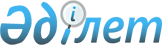 О внесении изменений в решение Кокшетауского городского маслихата от 26 апреля 2016 года № С-2/8 "Об определении порядка и размера оказания жилищной помощи малообеспеченным семьям (гражданам) города Кокшетау"
					
			Утративший силу
			
			
		
					Решение Кокшетауского городского маслихата Акмолинской области от 22 ноября 2018 года № С-24/5. Зарегистрировано Департаментом юстиции Акмолинской области 21 декабря 2018 года № 6956. Утратило силу решением Кокшетауского городского маслихата Акмолинской области от 9 апреля 2020 года № С-42/7
      Сноска. Утратило силу решением Кокшетауского городского маслихата Акмолинской области от 09.04.2020.№ С-42/7 (вводится в действие со дня официального опубликования).
      В соответствии со статьей 6 Закона Республики Казахстан от 23 января 2001 года "О местном государственном управлении и самоуправлении в Республике Казахстан", пунктом 2 статьи 97 Закона Республики Казахстан от 16 апреля 1997 года "О жилищных отношениях", постановлением Правительства Республики Казахстан от 30 декабря 2009 года № 2314 "Об утверждении Правил предоставления жилищной помощи", Кокшетауский городской маслихат РЕШИЛ:
      1. Внести в решение Кокшетауского городского маслихата "Об определении порядка и размера оказания жилищной помощи малообеспеченным семьям (гражданам) города Кокшетау" от 26 апреля 2016 года № С-2/8 (зарегистрировано в Реестре государственной регистрации нормативных правовых актов № 5360, опубликовано 30 мая 2016 года в информационно-правовой системе "Әділет") следующие изменения:
      в приложении 1 к указанному решению:
      пункт 2 изложить в новой редакции:
      "2. Для назначения жилищной помощи семья (гражданин) (либо его представитель по нотариально заверенной доверенности) обращается в некоммерческое акционерное общество "Государственная корпорация "Правительство для граждан" и/или посредством веб-портала "электронного правительства", согласно Правил предоставления жилищной помощи, утвержденных постановлением Правительства Республики Казахстан от 30 декабря 2009 года № 2314 "Об утверждении Правил предоставления жилищной помощи".";
      абзац 4 пункта 9 изложить в новой редакции:
      "арендной платы за пользование жилищем, арендованным местным исполнительным органом в частном жилищном фонде, устанавливается в размере 6% (процентов) одиноко проживающим пенсионерам, семьям одиноких матерей, семьям инвалидов 1, 2, 3 группы, семьям имеющим детей-инвалидов, многодетным семьям, семьям участников ликвидации аварии Чернобыльской атомной электростанции, семьям воинов-интернационалистов, если сумма совокупного дохода семьи не превышает двадцати трех месячных расчетных показателей в месяц, для остальных малообеспеченных семей (граждан) - 10% (процентов) к совокупному доходу семьи (гражданина).".
      2. Настоящее решение вступает в силу со дня государственной регистрации в Департаменте юстиции Акмолинской области и вводится в действие со дня официального опубликования.
      "СОГЛАСОВАНО"
      "22" ноября 2018 года
					© 2012. РГП на ПХВ «Институт законодательства и правовой информации Республики Казахстан» Министерства юстиции Республики Казахстан
				
      Председатель
24-ой внеочередной сессии
Кокшетауского городского маслихата
шестого созыва

Ж.Амиржанов

      Секретарь
Кокшетауского городского маслихата
шестого созыва

Е.Исимбаев

      Аким
города Кокшетау

Е.Маржикпаев
